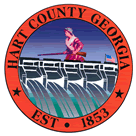 Hart County Board of CommissionersTuesday December 11, 20185:30 p.m.PRAYER  PLEDGE OF ALLEGIANCECALL TO ORDERWELCOMEAPPROVE AGENDAAPPROVE MINUTES OF PREVIOUS MEETING(S)11/27/18 Regular Meeting12/5/18 Called Meeting (Road Survey)REMARKS BY INVITED GUESTS, COMMITTEES, AUTHORITIESREPORTS BY CONSTITUTIONAL OFFICERS & DEPARTMENT HEADSTax Assessor’s Quarterly Update- Wayne Patrick, Chief Appraiser COUNTY ADMINISTRATOR’S REPORTCHAIRMAN’S REPORTCOMMISSIONERS’ REPORTSOLD BUSINESSa)	BOA Vacancy Interview b)	Amendment to Section 2-26 Regular Meetings (2nd Reading)c)	LMIG 19 Road Listd)	Cancellation of 2nd BOC December Meeting (December 25th)NEW BUSINESSa)	Beer and Wine License Renewal 2019 Class A (Restaurant, On Premise) 	Tilly’s Tiki Bar & Grill, Hartwell Golf Club, The Lakehouse Tavernb)	Beer and Wine License Renewal 2019 Class B (Package, Off Premise)Maxsaver, Royal Food #4, Royal Food #8742, 29 Royal Food Store, Vanna Country Store, Mini Mart (Dewy Rose), Nazmeen LLCc)	Franklin Hart County Airport Authority Board Vacancyd)	Language Access Plan (LAP) Resolution Adoption (Hart County 2018 CDBG, W&S Authority)e)	Transit System Title VI Plan Adoptionf)	Board Appointments – Terms expire 1/31/2018Board of Tax Assessors, Board of Health, Joint Development Authority, Industrial Building Authority, Chestatee Chattahoochee RC&D         g)    Citizens pass for litter pick up PUBLIC COMMENTEXECUTIVE SESSION – PersonnelADJOURNMENTHart County Board of CommissionersDecember 11, 20185:30 p.m.Hart County Board of Commissioners met December 11, 2018 at 5:30 p.m. at the Hart County Administrative & Emergency Services Center. Chairman Joey Dorsey presided with Commissioners R C Oglesby, Marshall Sayer and Ricky Carter in attendance. Commissioner Frankie Teasley was absent. Prayer Prayer was offered by Chairman Dorsey. Pledge of Allegiance Everyone stood in observance of the Pledge of Allegiance. Call to Order Chairman Dorsey called the meeting to order. Welcome Chairman Dorsey welcomed those in attendance. Approve Agenda Commissioner Oglesby moved to amend and approve the agenda to include item 13 g) Citizen’s pass for liter pick-up. Commissioner Sayer provided a second to the motion. The motion carried 4-0. Approve Minutes of Previous Meeting(s) 11/27/18 Regular Meeting12/5/18 Called Meeting Commissioner Sayer moved to approve minutes of November 27, 2018 meeting. Commissioner Carter provided a second to the motion. The motion carried 4-0. Commissioner Sayer moved to approve minutes of December 5, 2018 called meeting. Commissioner Carter provided a second to the motion. The motion carried 4-0. Remarks by Invited Guests, Committees, Authorities None Reports by Constitutional Officers & Department Heads Tax Assessor’s Quarterly Update-Wayne Patrick, Chief Appraiser Chief Appraiser Patrick reported the Board of Assessors will be meeting to approve the 2019 mobile home pre-bill digest prior to scheduled mail out date in January; Appraiser Dove sent out conservation renewal notifications; property transfers are up; one tax appeal case has been filed with Superior Court; a hearing officer has been assigned for Juniper Court; and review of rural land is scheduled to start in 2019. County Administrator’s Report None Chairman’s Report Chairman Dorsey reported Commissioner Teasley is out due to personal reasons; county taxes are due by December 20, 2018; IBA re-appointed Bill Leard and appointed Kevin McCraney to serve on their board; the annual Christmas parade is scheduled for December 16; and he wished a Merry Christmas and Happy New Year. Commissioners’ Reports Commissioners Oglesby, Sayer and Teasley extended Merry Christmas/Happy New Year to everyone. Old Business BOA Vacancy Interview Commissioner Sayer moved to re-schedule the BOA vacancy interview for the 1st meeting in January 2019. Commissioner Oglesby provided a second to the motion. The motion carried 4-0. Amendment to Section 2-26 Regular Meetings (2nd Reading) Commissioner Oglesby moved to accept the 2nd reading of the amendment to Section 2-26. Commissioner Carter provided a second to the motion. The motion carried 4-0. LMIG 19 Road List Commissioner Oglesby moved to approve the LMIG 19 road list. Commissioner Sayer provided a second to the motion. The motion carried 4-0. Cancellation of 2nd BOC December Meeting (December 25th) Commissioner Carter moved to cancel the December 25th, 2018 meeting. Commissioner Sayer provided a second to the motion. The motion carried 4-0. New Business Beer and Wine License Renewal 2019 Class A (Restaurant, On Premise) Tilly’s Tiki Bar & Grill, Hartwell Golf Club, the Lakehouse Tavern Commissioner Oglesby moved to approve Class A Beer and Wine License renewals for Tilly’s Tiki Bar & Grill, Hartwell Golf Club and The Lakehouse Tavern. Commissioner Carter provided a second to the motion. The motion carried 4-0. Beer and Wine License Renewal 2019 Class B (Package, Off Premise) Maxsaver, Royal Food #4, Royal Food #8742, 29 Royal Food Store, Vanna Country Store, Mini Mart (Dewy Rose), Nazmeen LLC Commissioner Oglesby moved to approve the Class B Beer and Wine License renewals for Maxsaver, Royal Foods #4, 8742, 29, Vanna Country Store, Mini Mart and Nazmeen LLC. Commissioner Sayer provided a second to the motion. The motion carried 4-0. Franklin Hart County Airport Authority Board Vacancy Commissioner Oglesby moved to advertise for the vacancy along with other vacancies that are scheduled to expire in 2019. Commissioner Sayer provided a second to the motion. The motion carried 4-0. Language Access Plan (LAP) Resolution Adoption (Hart County 2018, CDBG, W&S Authority. Commissioner Sayer moved to adopt the LAP Resolution. Commissioner Carter provided a second to the motion. The motion carried 4-0. Transit System Title VI Plan Adoption Commissioner Oglesby moved to adopt Transit System Title VI Plan. Commissioner Carter provided a second to the motion. The motion carried 4-0. Board Appointments – Terms expire 12/31/2018 Commissioner Sayer moved to re-appoint David Thompson to serve on the Board of Assessors. Commissioner Carter provided a second to the motion. The motion carried 4-0 (term expires 12/31/2021). No action was taken on the Board of Health appointments. Commissioner Oglesby moved to re-appoint Roy Crocker and appoint Justin Corbett to serve on the Joint Development Authority. Commissioner Sayer provided a second to the motion. The motion carried 4-0 (term expires 12/31/2022). Commissioner Carter moved to re-appoint William Chafin to serve on the Chestatee Chattahoochee RC&D board. Commissioner Sayer provided a second to the motion. The motion carried 4-0 (term expires 12/31/2019). Citizen’s Pass for Litter Pick-up Commissioner Sayer moved to develop a policy for local citizens for picking up litter along county roads to waive fees at the convenience centers or transfer station. Commissioner Carter provided a second to the motion. The motion carried 4-0. Public Comment None Executive Session – Personnel Commissioner Oglesby moved to exit into Executive Session to discuss personnel matters. Commissioner Sayer provided a second to the motion. The motion carried 4-0. Commissioner Oglesby moved to exit Executive Session and reconvene the regular meeting session. Commissioner Sayer provided a second to the motion. The motion carried 4-0. Commissioner Sayer moved to renew a two-year contract with County Administrator Terrell Partain and a five percent increase in compensation. Commissioner Carter provided a second to the motion. The motion carried 4-0. Adjournment Commissioner Oglesby moved to adjourn the meeting. Commissioner Sayer provided a second to the motion. The motion carried 4-0. -------------------------------------------------------------------	----------------------------------------------------------------Joey Dorsey, Chairman					Lawana Kahn, County Clerk